CALERA POLICE DEPT.APPLICATION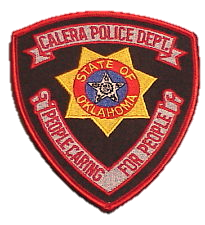 Return completed application to:CALERA POLICE DEPT.112 W. MAIN ST.CALERA OK, 74730In filling out the application, you must complete ALL questions. Do not leave any blanks. If the question does not apply then write N/A in the blank. Any applications which are not completed, legible, or with questions left blank will be deemed as unfinished and will NOT be processed.

DATE: 					THE APPLICANT MUST PROVIDE THE FOLLOWINGCOPY OF DRIVER LICENSECOPY OF HIGH SCHOOL DIPLOMA OR G.E.D.COPY OF SOCIAL SECURITY CARD

IF APPLICABLE:FORMER MILITARY - COPY OF CURRENT DD214NATIVE AMERICAN - COPY OF CDIB CARDSDA LICENSE – COPY OF LICENSECLEET OBSTACLE COURSE (TIMED)Candidates must successfully complete all components in 2 minutes and 22 seconds or less.1. Run: A test monitor will give the candidate verbal instructions to “GO” and the candidate will begin the run around the gym (approximately 332 total feet). 2. Step and Slide to Left: At the conclusion of the run, the candidate will remain facing the wall directly in front of him/her, and then step and slide sideways (shuffle) to their left into the obstacle course, and continue stepping and sliding sideways to their left for a distance of about 30 feet. Candidates should not cross their legs as they shuffle to the left to prevent tripping themselves, and they should shuffle all the way until their foot touches the line about 30 feet away. 3. Diagonal Shuffle to Rear and Right: After stepping and sliding 30 feet to their left, and while still facing the wall directly in front of them, candidates will step and slide backwards (rear diagonal shuffle) to their right and behind them (at an approximately 35 degree angle) for approximately 33 feet. They will continue to face the wall while doing this. Candidates should not cross their legs as they shuffle backwards and to the right to prevent tripping themselves, and they should shuffle all the way until their foot touches the line about 33 feet away. Once their foot touches the line, they will turn around and face the opposite wall before performing the next component. 4. Step and Slide to Right: After completing the backwards diagonal shuffle, and after turning around so that the candidate is facing the wall opposite of the one they were facing in the previous two components, the candidate will step and slide sideways (shuffle) to their right for a distance of about 30 feet. Candidates should not cross their legs as they shuffle to the right to prevent tripping themselves, and they should shuffle all the way until their foot touches the line about 30 feet away.  5. Diagonal Shuffle to Rear and Left: After stepping and sliding 30 feet to their right, and while still facing the wall directly in front of them, candidates will step and slide backwards (front diagonal shuffle) to their left and behind them (at an approximately 35 degree angle) for approximately 33 feet. They will continue to face the wall while doing this. Candidates should not cross their legs as they shuffle backwards and to the left to prevent tripping themselves, and they should shuffle all the way until their foot touches the line about 33 feet away. Once their foot touches the line, they move on to the next component. 
6. Crawl on Stomach: After the rear diagonal shuffle, candidates will get on their stomachs and crawl a distance of approximately 20 feet using their elbows and forearms only, and with their legs bent so that their feet are up in the air. Candidates will crawl with their elbows and forearms, and without the use of their legs (simulating legs that are not functioning), until they are able to touch the floor with their hand just beyond the end of the floor mat. After crawling for about 20 feet and touching the floor at the end of the mat, candidates will get up safely and proceed to the next event. Candidates should take care to get up safely, orient themselves and then proceed to the next component. 7. Bear Crawl: Candidates will get down on their hands and feet only with their hands behind the line, and then crawl a distance of approximately 20 feet using their hands and feet only. Candidates must re-attempt this component while the time is running if their knees, elbows, or other parts of their body touch the floor during the component. Candidates must bear crawl the distance of 20 feet all the way until both of their feet are across the line. After bear crawling for about 20 feet, candidates will get up safely and proceed to the next event. Candidates should take care to get up safely, orient themselves and then proceed to the next component. 8. Obstacle Dodge: The candidate will maneuver, in a zig-zag manner, around obstacles (which are traffic cones positioned on the ground). 9. Weight Drag: (approximately 95 lbs): The candidate will drag a weight completely past a line 20 feet away. Timing of the test stops when the entire weight passes over the line. 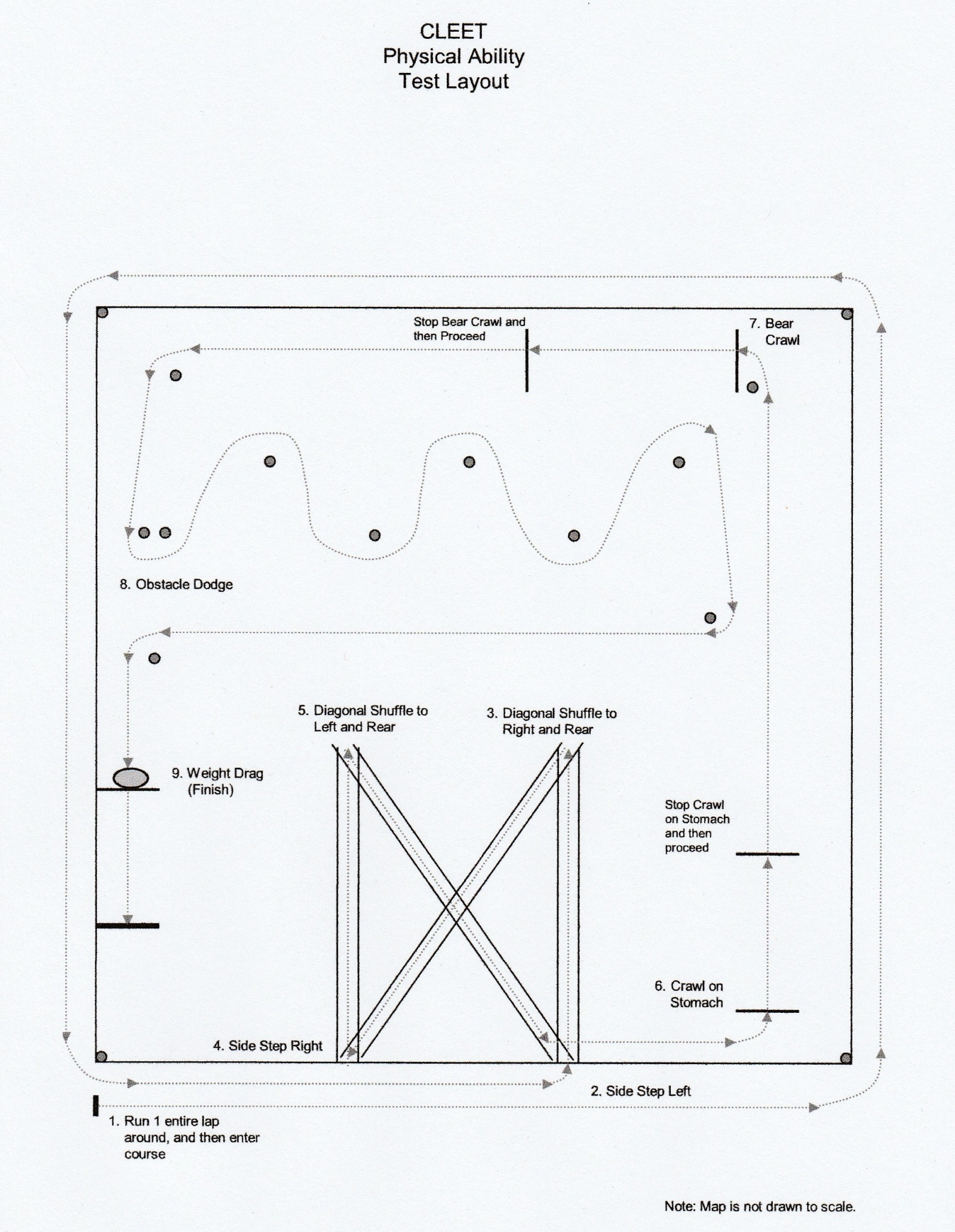 CALERA POLICE DEPARTMENT APLLICATIONWe consider all applicants for all positions without regard race, color, religion, creed, gender, national origin, age, disability, marital, veteran status, sexual orientation, or any other legally protected status.( PLEASE PRINT )Position applied for: (Check all that apply)                   Reserve         Part-Time         Full TimeHow did you hear about us:       Ad           Friend          Walk in         Employment Agency        Relative                                                       Other (Explain) _______________________________________________    Last Name                                First Name                            Middle Name                           Suffix     Address                                        City                                          State                                 Zip Code(       )                                            (       )	   -           -                                /         /Home/Cell Phone Number        Other contact Number           Social Security Number            Date of Birth                                                                               /         /                            Yes            No           Not SureDriver License Number              State             Expiration             Have you ever been suspended or revokedIf you are 21 can you provide                 Yes ______     No ______     If Yes, Give Date ____/_____/______proof of eligibility to work?Have you ever filed an                             Yes ______     No ______     If Yes, Give Date ____/_____/______application with us before?Have you ever been                                  Yes ______     No ______     If Yes, Give Date ____/_____/______employed with us before?Are you currently employed?                 Yes ______     No ______     If Yes, Where ___________________May we contact you current                   Yes ______     No ______     If Yes, Number (____)_____/______employer?WE ARE AN EQUAL OPPORTUNITY EMPLOYERAre you prevented from lawfully becoming employed in this                     Yes          No     country because of Visa or Immigration Status? (Proof of Citizenship or Immigration Status will be required upon employment)On what date would you be available for work?                                    Date ____/_____/______Some reserve schools and police academies are not in this area and you may have to travel at your own expense.                               Yes            No Will this be an issue? 							      Do you Gamble:                            Yes    If so explain: _____________________________________________                    No                            _____________________________________________Do you use                                     Yes    If so explain: _____________________________________________Alcoholic Beverages:                    No                             _____________________________________________Do you belong to or frequently attend any                   Yes   If so explain: _____________________________________________bars or private clubs:                   No                            _____________________________________________Have you ever used                       Yes    If so explain: _____________________________________________Marihuana: 		                     No                            _____________________________________________Have you ever used                       Yes    If so explain: _____________________________________________Steroids:                                         No                            _____________________________________________Have you ever used                       Yes    If so explain: _____________________________________________any other illegal                             No                            _____________________________________________substance:Have you applied to                     Yes    If so explain: _____________________________________________any other agencies:                       No                            _____________________________________________Have you ever been dismissed or asked to                       Yes    If so explain: _____________________________________________resign from any position:               No                             _____________________________________________Have you ever been physically limited                          Yes    If so explain: _____________________________________________on a job:                                                  No                            _____________________________________________Have you ever been                       Yes    If so explain: _____________________________________________hospitalized:                                          No                            _____________________________________________Have you ever been          in the care of a                                     Yes    If so explain: _____________________________________________psychiatrist:                                   No                            _____________________________________________In the past three yearshave you been regularly taking medication:                        Yes    If so explain: _____________________________________________(Includes Prescription)                 No                            _____________________________________________Have you discussed this line of work with                    Yes    If so explain: _____________________________________________your friends and family:                  No                            _____________________________________________Have you ever been                       Yes    If so explain: _____________________________________________fingerprinted:                                       No                            _____________________________________________Have you ever been detained, arrested, or investigated by any Law Enforcement Agency:List all traffic citations or Arrest (Excluding Parking):List three references (Not relatives) List five social acquaintancesHIGH SCHOOLGEDCOLLEGE	# OF HOURS _______         ASSOCIATES DEGREE		                                                      BACHELORS DEGREE	                        MASTERS DEGREE	                        DOCTORATE DEGREEHIGH SCHOOL 	NAME _________________________     CITY _____________   STATE_________HIGH SCHOOL 	   NAME _________________________     CITY _____________   STATE_________GED 	                           NAME _________________________     CITY _____________   STATE_________COLLEGE    	               NAME _________________________     CITY _____________   STATE_________			   CREDITS EARNED ______________   MAJOR_____________________________COLLEGE                   NAME _________________________     CITY _____________   STATE_________                                       CREDITS EARNED ______________   MAJOR_____________________________Police Experience:       Yes          No                Part Time        Full Time        Reserve       MilitaryDepartment: __________________________________   Length at Department: ______________________Department: __________________________________   Length at Department: ______________________Military Experience: (Submit current DD214 with this application)			      Yes        No                     Honorable Discharge:       Yes      No       N/ADescribe any job related training received in the military: ________________________________________________________________________________________________________________________________________________________________________________________________________________________________________________________________________________________________________________________________________________________________________Describe any specialized training, apprenticeship, skills, and extra-curricular activities: ________________________________________________________________________________________________________________________________________________________________________________________________________________________________________________________________________________________________________________________________________________________________________Language: ___________       Speak	Fluent	                                                Read	Good                                                Write                  FairLanguage: ____________     Speak                 Fluent                                                Read                   Good                                                Write                  FairStart with your present or most recent employment. Include any volunteer activities. You may exclude organizations which indicate race, color, religion, gender, national origin, disabilities, or any other protected status. State any additional information that you feel may be helpful to us in considering your application: __________________________________________________________________________________________________________________________________________________________________________________________________________________________________________________________________________________________________________________________________________________________________________________________________________________________________________________________________________________________________________________________________________________________________________________________________________________________________________________________________________________________________________________________________________________________________________________________________________________________________________________________________________________________________________________________________________________________________________________________________________________________________________________________________________________________________________________________________________________________________________________________________________________NOTE TO APPLICANTS:  DO NOT ANSWER THIS QUESTION UNLESS YOU HAVE BEEN INFORMED ABOUT THE REQUIREMTNS OF THE JOB FOR WHICH YOU ARE APPLYING. ARE YOU CAPABLE OF PERFORMING IN A REASNABLE MANNER, WITH OR WITHOUT ACCOMMADATION, THE ACTIVITIED INVOLVED IN THE JOB OR OCCUPATION FOR WHICH YOU HAVE APPLIED: A DESCRIPTION OF THE ACTIVITIES INVOLVED IN SUCH A JOB OR OCCUPATION IS ATTACHED.YES           NOI certify that the answers given herein are true and complete to the best of my knowledge. I authorize investigation of all statements contained in the application for employment shall be considered active for a period of time not to exceed 45 days. Any applicant wishing to be considered for employment beyond this time period should inquire as to whether or not applications are being accepted at this time. I hereby understand and acknowledge that, unless otherwise defined by applicable law, any employment relationship with this organization is of an “at will” employment relationship and may not be changed by any written document or by conduct unless such change is specifically acknowledged in writing by an authorized executive of this organization. In the event of employment I understand that false or misleading information given in my application or interview(s) may result in discharge. I understand also that I am required to abide by all rules and regulations of the employer.                              _____________________________                  _____/_____/______                                       Signature of Applicant                                       DateOfficial Waiver of Liability and Release of All Claims 
Physical Test for Safe Participation Instructions:  Please read this form carefully and completely.  Then sign and date the form at the bottom. I declare and represent that I received a sample written description of the Physical Test for Safe Participation Study Guide and am aware of what this test entails.  I further declare and represent that I am now in good health, that I am familiar with and understand the nature of the Physical Test for Safe Participation, that I am physically and medically fit to participate in the tests, and that my personal attire is safe and fit for participation in the test.  I personally assume any and all risks of injury with respect to all matters pertaining to my participation in the test, including death, damage, or loss which I may sustain as a result of participating in any activities associated with the test. I hereby consent and agree to all of the following terms and conditions. Acknowledgment of Risk  As a participant in the Physical Test for Safe Participation, I recognize and acknowledge that there are certain risks of physical injury.  I agree to assume the full risk of any injury, including death, damage or loss which I may sustain as a result of participating in any and all activities connected with or associated with the test. Waiver of Liability and Release of All Claims  I do hereby for myself, heirs, executors and administrators, and other parties claiming under or through me, fully waive, relinquish, release, and forever quit-claim and discharge CLEET and all its elected officials, trainers, officers, agents, employees, servants, monitors, and examiners from any and all liability, claims, demands, actions, and causes of action whatsoever arising out of or related in any way to any loss, damage, or injury (including death) that may be sustained by me while participating in the Physical Test for Safe Participation, or upon the premises where the test is begin conducted, whether the loss, damage, injury, or death results from the negligence of CLEET or its elected officials, trainers, officers, agents, employees, servants, monitors, or examiners, or is otherwise caused. Indemnity and Defense  I do hereby agree, for myself, heirs, executors, and administrators, and other parties claiming under or through me, to indemnify and hold harmless and defend CLEET and its elected officials, trainers, officers, agents, employees, servants, monitors, and examiners from any and all claims, suits or demands, actions, or causes of action whatsoever arising out of or related in any way to loss, damage, or injury (including death) that may be sustained by me while participating in the Physical Test for Safe Participation, or upon the premises where the test is being conducted. Other  I understand that the test administration staff may remove me from the test if they believe I might endanger myself or be an endangerment to others.  I hereby certify and declare that I have read all of the foregoing terms, conditions, and declarations, and I fully understand and agree to them. Signature 	 	Date Printed Name 	 #Test ComponentDistance to Component (Feet)Distance of Component (Feet)Total Distance (Feet)1Run0332.3332.32Step and Slide to Left030.030.03Diagonal Shuffle to Rear and Right032.632.64Step and Slide to Right030.030.05Diagonal Shuffle to Rear and Left032.632.66Crawl on Stomach24.020.044.07Bear Crawl55.820.075.88Obstacle Dodge (10 cones, 8 FT apart, and offset by 2 FT)51.062.3113.39Weight Drag (APPROX. 95 lbs)76.820.096.8787.4DateChargeLocationAgencyDispositionDateChargeLocationAgencyDispositionNameAddressPhone NumberYears KnownNameAddressPhone NumberYears KnownEDUCATIONPOLICE/MILITARY EXPERIENCEFOREIGN LANGUAGEEMPLOYMENTEMPLOYERADDRESSPHONESUPERVISORSTARTEND